Allegato 1) all’avviso pubblico prot. 7945 del 30/05/2018 “Fornitura dei libri di testo per gli alunni residenti a Casier che frequenteranno le Scuole Primarie (“elementari”) nell’anno scolastico 2018/2019”CEDOLA PER LA FORNITURA DEI LIBRI DI TESTOAGLI ALUNNI DELLA SCUOLA PRIMARIA NELL’A.S. 2018/2019RESIDENTI A CASIERCon riferimento all’art. 36 della L.R. 18/2016 che stabilisce che i Comuni, a partire dall’A.S. 2018/2019, forniscano gratuitamente ai propri residenti i libri di testo necessari per la frequenza della scuola primaria attraverso il sistema della cedola libraria, e all’avviso pubblico del Comune di Casier prot. 7945 del 30/05/2018 di cui le famiglie ed i librai coinvolti sono tenuti a prendere visione,il/la Sig./Sig.ra ________________________________________________ c.f. ____________________________tel. ______________________________, e-mail ____________________________________________________genitore dell’alunno ___________________________________________________________________________nato/a a ___________________ il ____/____/____ residente nel Comune di Casier e frequentante la classe _____della scuola primaria di (barrare le caselle corrispondenti):  “Francesco d’Assisi” di Casier -  “Dante Alighieri” di Dosson di Casier (precisare sede e denominazione) _____________________________________________che fa parte dell’Istituto Comprensivo  di Casier - (precisare sede e denominazione) ___________________________può ritirare gratuitamente i libri di testo necessari per la frequenza della suddetta scuola e classe nell’A.S. 2018/2019 indicati nell’elenco ufficiale pubblicato nel sito istituzionale dell’istituto scolastico frequentato, allegato in copia alla presente cedola, barrare la casella per richiedere l’eccezione  ad eccezione del testo di religione cattolica.Trattamento dei dati personali e consenso dell’interessato:  informativa art. 7, 13 e 23  Lgs. 196/2003 (Codice sulla protezione dei dati personali) e degli art. 13 e ss. del GDPR – L. 2016/679 (in seguito, “GDPR”): i dati dichiarati saranno utilizzati esclusivamente per l’istruttoria dell’istanza formulata e per le finalità strettamente connesse; il trattamento viene effettuato sia con strumenti cartacei sia con elaborati elettronici a disposizione degli uffici; il conferimento dei dati è obbligatorio; la conseguenza nel caso di mancato conferimento dei dati pregiudica la validità e l’utilizzo della cedola libraria; i dati verranno comunicati a terzi per le finalità indicate.Per ricevuta dell’intera fornitura dei libri ordinatiFirma del genitore (leggibile)NOTA PER LE FAMIGLIE: i libri devono essere ordinati entro il 28/06/18 consegnando la presente cedola debitamente compilata e sottoscritta. 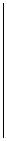 NOTA PER I LIBRAI: la presente cedola dovrà essere consegnata in originale entro il 26/10/18 al Comune di Casier (TV) allegata alla nota di rimborso riepilogativa utilizzando il modulo allegato 2) all’avviso prot. 7945 del 30/05/2018; ai fini del rimborso, non verranno considerate le note di rimborso pervenute oltre il 26/10/18 e le cedole non completamente compilate e sottoscritte. -------------------------------------------------------------------------------------------------------------------------------------------RICEVUTAPER I LIBRAI: la presente ricevuta va staccata e restituita al genitore che dovrà conservarla fino al termine dell’A.S. 2018/2019Si attesta che la famiglia dell’alunno/a __________________________________________ frequentante la classe_____ della scuola primaria ______________________ dell’Istituto ___________________________ nell’A.S. 2018/2019, ha consegnato la cedola libraria e ritirato i testi scolastici.Data _____________	Timbro e firma del libraioPer conferma iscrizione scuolaPer conferma d’ordinePer avvenuta consegnaIl Dirigente ScolasticoFirma del genitore (leggibile)Timbro e firma del libraioFirma e timbro(allega fotocopia della carta di identità)